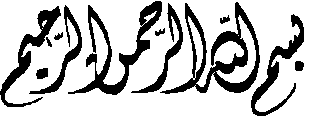 كلية الطب -  قسم الطفيلياتالسيرة الذاتية للدكتورة /  رشا عبد المنعم حسنأستاذ مساعد الطفيليات-كلية الطب- جامعة أسيوطتاريخ الميلاد: 1/8/1974 الحالة الاجتماعية:متزوجه و لديها اربع أبناءالديانه: مسلمهالوظيفة الحالية: استاذ مساعد قسم الطفيليات الطبية جامعة أسيوطالمؤهلات العلمية:بكالوريوس الطب و الجراحة جامعة اسيوط عام1997 ماجستير في الطفيليات الطبية عام2003   دكتوراة في الطفيليات الطبية جامعة اسيوط- مصر  عام 2006اولاً: الانشطة التدريسية أ – تدريس المرحلة الجامعية الأولى:التدريس والتدريب لطلاب الفرقة الثالثة كلية الطب البشرى والثالثة  بكلية الطب البيطرى والثانية بكلية الصيدلة جامعة أسيوط التدريس لطالبات الفرقة الثالثة بكلية التربية النوعية – شعبة الاقتصاد المنزلىالتدريس بنظام Tutorial  مع استخدام الـ Power point لطلبة كلية الطب البشرى  ب – التدريس  والتدريب لطلاب الدراسات العليا  وأعمال الأمتحانات والمقررات  التدريس لطلبه الدراسات العليا في مادة  الطفيليات كلية الطب البيطرى  بقسميه النظرى والعملى  التدريس والتدريب النظرى والعملى لمادة الطفيليات لطلبة الدراسات العليا فى كلية الطب البشرى مادة الطفيليات  المشاركة فى الحلقات النقاشية التى تعقد بالقسم لمناقشة بروتوكول المسجلين للدرجات العلمية ( ماجستير – دكتوراه)  الاشراف علي رسائل الماجستير والدكتوراه لطلبة الدراسات العليا قسم الطفيليات كلية الطب البشرى و كلية الطب البيطرى  جامعة أسيوط.(4)  المساهمة في رفع وتطوير مقرر الطفيليات في خلال التعاون مع شروط وحدة ضمان الجودة بالكلية  للفرقة الثالثة كلية الطب والفرقة الثالثة كلية الطب البيطرى جامعة أسيوط(5) القيام بالمشاركة  في وضع وتصحيح اعمال السنة  ونهاية العام لطلبة الفرق الثالثة  كلية الطب  والثالثة كلية الطب البيطرى والثانية والثالثة كلية الصيدلة     (6) القيام  بالتعاون فى تحضير لجان الامتحان العملي للفرقة الثالثة بكلية الطب جامعة أسيوط والثالثة كلية الطب البيطرى والثانيه والثالثة كلية الصيدلة – جامعة أسيوط     (7) القيام بالمشاركة كنترول الفرق الأولى والثانية و االرابعه كلية الطب البشرى.      (8)  وضع الامتحانات النظرية والعملية  الخاصة لطالبات كلية التربية النوعية شعبة الأقتصاد المنزلى. ثانيا : الأنشطة البحثية أ  - عده دورات في تنمية قدرة أعضاء هيئه التدريس وشملت الأتى : الاشتراك فى عدد 12 دورة منذ 2007 وحتى الان 2015ب – بيان بالدورات التدريبية:             حضور دورة " تحليل البروتينات " المنعقدة فى الفترة من 27-29 مارس2007  بمركز التكنولوجيا الطبية بجامعة الاسكندرية.ج  - إعمال أخري لرفع شأن القسم العلمي      النشر الدولي  لعدد من الأبحاث في دوريات عالمية منذ عام   2007 وحتى الان 2015ثالثا : الأنشطة الجامعية المساهمة في تجهيز Data Show    بالقسم لاستخدامها فى التدريس للفرق الجامعية المختلفة . المشاركة في تجهيز المعامل والدوائر التلفيزيونيه  الخاصة بها وذلك لاستخدامها في عمليات التدريس العملي وعرض الشرائح بالقسمالاشتراك في جمعية علماء الطفيليات المصريين والجمعية المصرية لعلم الطفيليات   والجمعية الطبية البيطرية المصرية لعلم الطفيليات بجامعة قناة السويس.المجلات العلمية المشتركة بها: مجلة الجمعية المصرية لعلم الطفيليات.مجلة علماء الطفيليات  المتحدين.مجلة كلية طب أسيوط.مجلة الجمعية الطبية  البيطرية المصرية لعلم الطفيليات.رابعا: حضور المؤتمرات1- حضور  المؤتمرات  العلمية لكلية الطب البشرى التى تعقد في أسيوط سنويا منذ  2005 وحتى الان 2015. 2- حضور  المؤتمرات  العلمية لطب المناطق الحارة و الجهاز التى تعقد في أسيوط سنويا منذ  2005 وحتى الان 2015.3- حضور  المؤتمرات  العلمية لجمعية علماء الطفيليات  المتحدين الذى يعقد بجامعة عين شمس بصفة دورية كل عامين منذ 2009 حتى الان 2015.